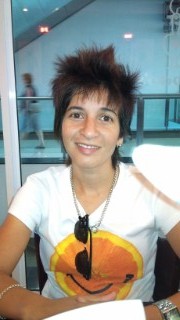 I started working at the government, Department of Public Works – Cacadu Region as a Chief Works Inspector after completing my BSc (Construction Studies) degree. I served 2 years as a Chief Works Inspector in the Education portfolio throughout the Eastern Cape and 9 months as QS for the Department.Whilst working at the government I completed my BSc (Honours) (Construction Management) and after graduating I decided to join the Private Sector. I was offered a job at NMC in Cape Town as well as Stocks Building EC.  I opted for the job offer as a Junior Site Agent at Stocks Building EC in East London. I worked at Stocks Building who then evolved to the current Stefanutti Stocks for just over two years completing the Beacon Bay Crossing Shopping Centre, and then proceeded to the refurbishment of the Reserve Bank in East London.I was offered a job at Illovo Sugar Mill in Pongola as the Civils and Maintenance Manager whilst working at the Reserve Bank in East London. I worked for Illovo who is currently TSB Sugar for 2.5 years and during this time I was promoted to Facilities Manager overseeing Civils as well as the Health & Safety of the Mill. Currently I am working at the NMMU as the Deputy Director of Technical Services – Building Division overseeing all 5 Campuses maintenance such as Carpentry, Masonry, Plumbing, Painting and minor alteration work.  